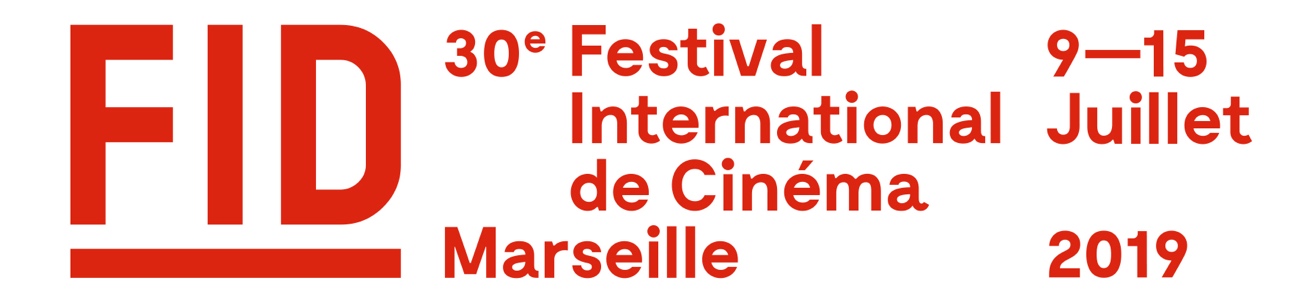 COMPÉTITION INTERNATIONALE  INTERNATIONAL COMPETITION
Jury présidé par Sharon LOCKHART et composé de Cecilia BARRIONUEVO, Richard BILLINGHAM, Delphine CHUILLOT, Katsuya TOMITA.Jury composed of Sharon LOCKHART, president, Cecilia BARRIONUEVO, Richard BILLINGHAM, Delphine CHUILLOT, Katsuya TOMITA.
GRAND PRIX DE LA COMPÉTITION INTERNATIONALE
GRAND PRIX OF THE INTERNATIONAL COMPETITION
Attribué par le Jury de la Compétition Internationale.
Awarded by the International Competition Jury.NUNCA SUBÍ EL PROVINCIA / I NEVER CLIMBED THE PROVINCIA Ignacio Agüero Chili / 2019 / 89' Première Mondiale 
MENTION SPÉCIALEPRÍNCIPE DE PAZ / PRINCE OF PEACEClemente Castor Mexique / 2019 / 84' Première Internationale PRIX GEORGES DE BEAUREGARD INTERNATIONAL
GEORGES DE BEAUREGARD INTERNATIONAL PRIZE
Attribué à un film de la Compétition Internationale. Le Prix est doté par la société de postproduction VIDÉO DE POCHE (Création d’une copie DCP).
Awarded to a film in the International Competition. The prize is sponsored by the post-production company VIDÉO DE POCHE (who will make a DCP copy of the prize-winning film).WHO IS AFRAID OF IDEOLOGY? Marwa Arsanios Liban, Kurdistan, Syrie / 2019 / 51' Première Mondiale MENTION SPÉCIALERAPOSA / REYNARDLeonor Noivo Portugal / 2019 / 40' Première Mondiale COMPÉTITION FRANÇAISE / FRENCH COMPETITION
Jury présidé par Agathe BONITZER et composé de Andrés DUQUE, Valérie MANTEAU, François MARTIN, Helena WITTMANN.Jury composed of Agathe BONITZER, president, Andrés DUQUE, Valérie MANTEAU, François MARTIN, Helena WITTMANN.GRAND PRIX DE LA COMPÉTITION FRANÇAISE
GRAND PRIX OF THE FRENCH COMPETITION 
Attribué par le jury de la Compétition Française. Awarded by the French Competition Jury.LA MER DU MILIEU / MITTELMEERJean-Marc Chapoulie France / 2019 / 73' Première Mondiale MENTION SPÉCIALEHOW GLORIOUS IT IS TO BE A HUMAN BEING Mili Pecherer France / 2018 / 53' Première Mondiale DANSES MACABRES, SQUELETTES, ET AUTRES FANTAISIES / DANSES MACABRES, SKELETONS, AND OTHER FANTASIESJean-Louis Schefer, Pierre Léon, Rita Azevedo Gomes France, Portugal/2019/110' Première Mondiale PRIX GEORGES DE BEAUREGARD NATIONAL
GEORGES DE BEAUREGARD NATIONAL PRIZE
Attribué à un film de la Compétition Française. Le Prix est doté par la société de postproduction VIDÉO DE POCHE (Création d’une copie DCP). 
Awarded to a film in the French Competition. The prize is sponsored by the post-production company VIDÉO DE POCHE (who will make a DCP copy of the prize-winning film). CHANSON TRISTE / SAD SONGLouise Narboni France / 2019 / 66' Première Mondiale MENTION SPÉCIALEDES IMAGES QUE J'AI TROUVÉES / IMAGES I'VE FOUNDFrancis Brou France / 2018 / 32' Première Mondiale 
PRIX PREMIER
FIRST FILM PRIZE
Attribué par le Jury du Prix Premier et du Prix du Centre national des arts plastiques à un premier film présent dans la Compétition Internationale, la Compétition Française et les Ecrans Parallèles. Le Prix est doté par la Région Sud Provence-Alpes-Côtes d’Azur.
Awarded by the First Film and Cnap Jury to a first film in either the International Compétition Internationale, French Compétition or Ecrans Parallèles.The award is sponsored by the South RegionZUSTAND UND GELÄNDE / STATUS AND TERRAINUte Adamczewski Allemagne / 2019 / 120' Première Mondiale MENTION SPÉCIALEHOW GLORIOUS IT IS TO BE A HUMAN BEING Mili Pecherer France / 2018 / 53' Première Mondiale PRIX DU CENTRE NATIONAL DES ARTS PLASTIQUES (CNAP)
CNAP (NATIONAL CENTRE FOR VISUAL ARTS) AWARD
Attribué par le jury de la Compétition Premier et Cnap à un film présent dans la Compétition Internationale, Française ou Premier film. Le jury est composé de Ali Cherri, Pauline Curnier Jardin, Birgit Kohler. Le prix est doté par le Cnap.Awarded by the First Film and Cnap jury to a film from the International, French and First Films competitions. Jury composed of Ali Cherri, Pauline Curnier Jardin, Birgit Kohler. The Award is sponsored by the Cnap.HOLY DAYS Narimane Mari Algérie, France/2019/40' Première Mondiale MENTION SPÉCIALEPRÍNCIPE DE PAZ / PRINCE OF PEACEClemente Castor Mexique / 2019 / 84' Première Internationale PRIX DE LA FONDATION CULTURELLE METAMETA CULTURAL FOUNDATION AWARDAttribué par le jury de la Compétition Premier et Cnap à un film de la Compétition Premier. Le lauréat sera invité par la Fondation Meta à la Résidence de Sion (Roumanie).Awarded by the First Film and Cnap jury to a film from the First Film Competititon.The awarded director will be invited by the Meta Foundation to the Sion Residence (Romania)CEMETERY Carlos Casas France, Royaume-Uni, Pologne, Ouzbékistan / 2019 / 85' Première Mondiale PRIX DU GROUPEMENT NATIONAL DES CINÉMAS DE RECHERCHE (GNCR)
GNCR PRIZE
Attribué à un film issu des différentes sélections sous la forme d’un soutien pour sa distribution en France : dotation et édition par le GNCR d’un document et programmation du film dans les salles du Groupement. Le jury est composé de trois exploitants de salles du réseau GNCR.The GNCR Award (National Grouping for Research Film) is awarded to a film from the festival selections. The laureate receives support towards the film’s distribution in France (publication of a brochure by the GNCR and programming of the film in GNCR cinemas). The jury is composed of three operators of rooms in the GNCR network.DELPHINE ET CAROLE INSOUMUSES / DELPHINE AND CAROLE INSOUMUSESCallisto Mc Nulty France, Suisse / 2018 / 70' MENTION SPÉCIALEDE QUELQUES ÉVÉNEMENTS SANS SIGNIFICATION / ABOUT SOME MEANINGLESS EVENTSMostafa Derkaoui Maroc/1974/76' Version restaurée Première Française PRIX RENAUD VICTOR
RENAUD VICTOR PRIZE
Le jury est composé de détenu(e)s volontaires du Centre Pénitentiaire des Baumettes qui ont assisté à l’ensemble des séances proposées à l’intérieur du centre pénitentiaire. Le Prix est doté par le CNC dans le cadre d'un achat de droits pour le catalogue Images de la Culture.
A selection of films in competition are presented to a voluntary group of inmates in agreement with the Marseille Prison Management. The Prize is sponsored by the CNC in the context of buying copyright for the catalogue Images de la Culture.  
CHANSON TRISTE / SAD SONGLouise Narboni France / 2019 / 66' Première Mondiale PRIX MARSEILLE ESPÉRANCE
MARSEILLE ESPÉRANCE PRIZE
Attribué par le Jury Marseille Espérance à une sélection de films en compétitionInternationale et Française ou Premier Film. Le jury est composé de stagiaires de l’Ecole de la Deuxième Chance Marseille.Le Prix est doté par la Ville de Marseille. 
Awarded by the Marseille Espérance Jury to a film in the International and French competitions or First Film. The jury composed of trainees from The Ecole de la Deuxième Chance Marseille. The Prize is sponsored by the City of Marseille.CEMETERY Carlos Casas France, Royaume-Uni, Pologne, Ouzbékistan / 2019 / 85' Première Mondiale MENTION SPÉCIALERAPOSA / REYNARDLeonor Noivo Portugal / 2019 / 40' Première Mondiale PRIX DES LYCÉENS
HIGHSCHOOL AWARDAttribué par un jury de 16 lycéens de différents lycées de l’Académie d’Aix-Marseille et de 3 lycéens venus de Hanovre (Allemagne) à l’un des films des Compétitions Internationale, Française et Premier film. En partenariat avec l’Académie Aix-Marseille et avec le concours d'Aix-Marseille Provence Métropole.Awarded by a jury of 17 highschool students from Aix-Marseille Academy university and 2 from Hanovre (Germany) to one of the films in the international, French and First Film competitions in partenership with the Aix-Marseille Academy and and Aix-Marseille Provence Metropole.LA IMAGEN DEL TIEMPO / TIMELESS HAVANAJeissy Trompiz Cuba, Venezuela, Italie / 2019 / 65' Première Mondiale MENTION SPÉCIALECEMETERY Carlos Casas France, Royaume-Uni, Pologne, Ouzbékistan / 2019 / 85' Première Mondiale PRIX AIR FRANCE DU PUBLIC
AIR FRANCE AUDIENCE AWARDAttribué par le public à l’un des films en compétition. Le Prix est doté par Air France.Awarded by the audience to one of the films in competition. The Prize is sponsored by Air FranceTENZO Katsuya Tomita Japon / 2019 / 59' 